Сюжетные картинки "Лето"Рассмотрите с ребенком картинки о занятиях детей летом, задайте вопросы о том, кто здесь нарисован, что он(она) делает, какая на улице погода и т.д.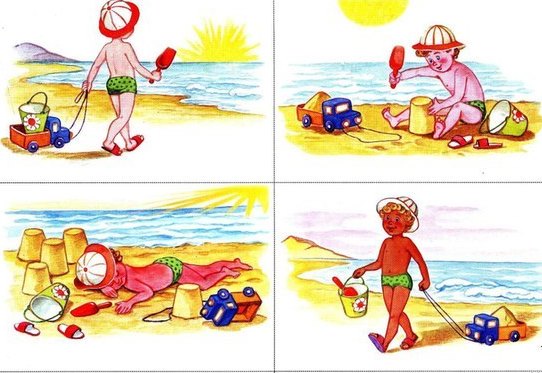 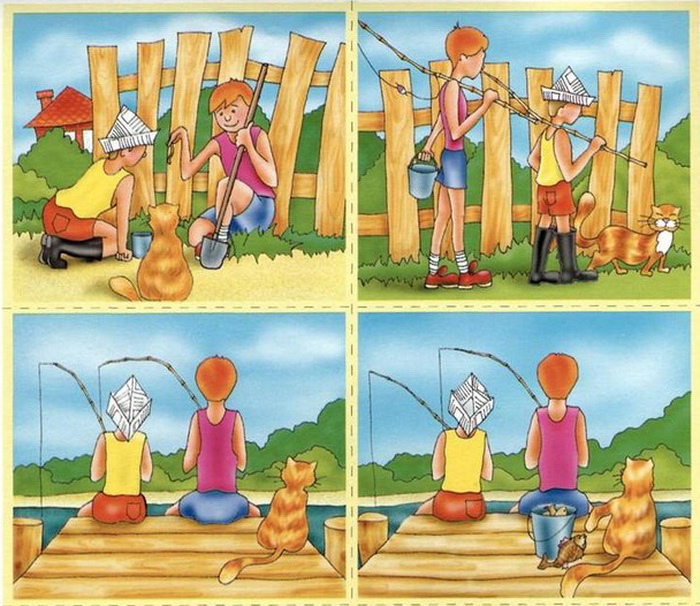 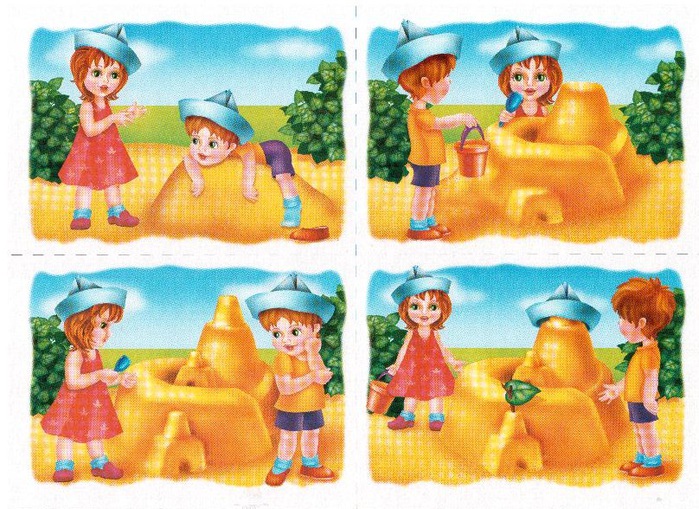 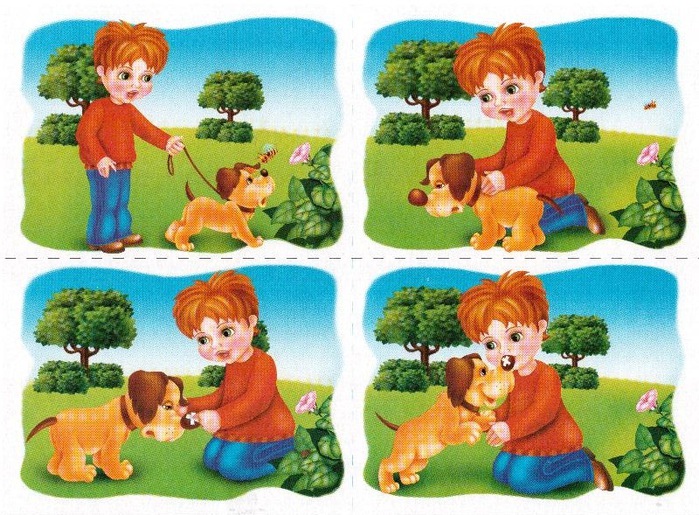 